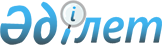 "Батыс Қазақстан облысының ветеринария басқармасы" мемлекеттік мекемесі туралы ережені бекіту туралыБатыс Қазақстан облысы әкімдігінің 2022 жылғы 12 тамыздағы № 163 қаулысы
      Қазақстан Республикасының "Қазақстан Республикасындағы жергілікті мемлекеттік басқару және өзін-өзі басқару туралы" Заңының 27-бабын, Қазақстан Республикасының "Мемлекеттік мүлік туралы" Заңының 17-бабын басшылыққа ала отырып және Қазақстан Республикасы Үкіметінің 2021 жылғы 1 қыркүйектегі №590 "Мемлекеттік органдар мен олардың құрылымдық бөлімшелерінің қызметін ұйымдастырудың кейбір мәселелері туралы" қаулысына сәйкес Батыс Қазақстан облысының әкімдігі ҚАУЛЫ ЕТЕДІ:
      1. Қоса беріліп отырған "Батыс Қазақстан облысының ветеринария басқармасы" мемлекеттік мекемесі туралы ереже бекітілсін.
      2. "Батыс Қазақстан облысының ветеринария басқармасы" мемлекеттік мекемесі заңнамада белгіленген тәртіппен:
      1) осы қаулыны әділет органдарында мемлекеттік тіркеуді;
      2) осы қаулыдан туындайтын өзге де шараларды қабылдауды қамтамасыз етсін. 
      3. Батыс Қазақстан облысы әкімдігінің 2016 жылғы 30 қыркүйектегі №298 "Батыс Қазақстан облысының ветеринария басқармасы" мемлекеттік мекемесі туралы ережені бекіту туралы" және 2020 жылғы 7 сәуірдегі №54 "Батыс Қазақстан облысы әкімдігінің 2016 жылғы 30 қыркүйектегі №298 "Батыс Қазақстан облысының ветеринария басқармасы" мемлекеттік мекемесі туралы ережені бекіту туралы" қаулысына өзгеріс енгізу туралы" қаулылары жойылсын.
      4. Осы қаулының орындалуын бақылау Батыс Қазақстан облысы әкімінің бірінші орынбасары А.К.Утегуловқа жүктелсін.
      5. Осы қаулы оның алғашқы ресми жарияланған күнінен бастап қолданысқа енгізіледі. "Батыс Қазақстан облысының ветеринария басқармасы" мемлекеттік мекемесі туралы ереже 1. Жалпы ережелер
      1. "Батыс Қазақстан облысының ветеринария басқармасы" мемлекеттік мекемесі (бұдан әрі - Басқарма) ветеринария саласындағы басшылықты жүзеге асыратын Қазақстан Республикасының мемлекеттік органы болып табылады.
      2. Басқарманың мынадай ведомстволары бар:
      1) Батыс Қазақстан облысы әкімдігі ветеринария басқармасының "Ақжайық аудандық ветеринариялық станциясы" шаруашылық жүргізу құқығындағы мемлекеттік коммуналдық кәсіпорны;
      2) Батыс Қазақстан облысы әкімдігі ветеринария басқармасының "Бәйтерек аудандық ветеринариялық станциясы" шаруашылық жүргізу құқығындағы мемлекеттік коммуналдық кәсіпорны;
      3) Батыс Қазақстан облысы әкімдігі ветеринария басқармасының "Бөкей ордасы аудандық ветеринариялық станциясы" шаруашылық жүргізу құқығындағы мемлекеттік коммуналдық кәсіпорны;
      4) Батыс Қазақстан облысы әкімдігі ветеринария басқармасының "Бөрлі аудандық ветеринариялық станциясы" шаруашылық жүргізу құқығындағы мемлекеттік коммуналдық кәсіпорны;
      5) Батыс Қазақстан облысы әкімдігі ветеринария басқармасының "Жаңақала аудандық ветеринариялық станциясы" шаруашылық жүргізу құқығындағы мемлекеттік коммуналдық кәсіпорны;
      6) Батыс Қазақстан облысы әкімдігі ветеринария басқармасының "Жәнібек аудандық ветеринариялық станциясы" шаруашылық жүргізу құқығындағы мемлекеттік коммуналдық кәсіпорны;
      7) Батыс Қазақстан облысы әкімдігі ветеринария басқармасының "Казталов аудандық ветеринариялық станциясы" шаруашылық жүргізу құқығындағы мемлекеттік коммуналдық кәсіпорны;
      8) Батыс Қазақстан облысы әкімдігі ветеринария басқармасының "Қаратөбе аудандық ветеринариялық станциясы" шаруашылық жүргізу құқығындағы мемлекеттік коммуналдық кәсіпорны;
      9) Батыс Қазақстан облысы әкімдігі ветеринария басқармасының "Сырым аудандық ветеринариялық станциясы" шаруашылық жүргізу құқығындағы мемлекеттік коммуналдық кәсіпорны;
      10) Батыс Қазақстан облысы әкімдігі ветеринария басқармасының "Тасқала аудандық ветеринариялық станциясы" шаруашылық жүргізу құқығындағы мемлекеттік коммуналдық кәсіпорны;
      11) Батыс Қазақстан облысы әкімдігі ветеринария басқармасының "Теректі аудандық ветеринариялық станциясы" шаруашылық жүргізу құқығындағы мемлекеттік коммуналдық кәсіпорны;
      12) Батыс Қазақстан облысы әкімдігі ветеринария басқармасының "Шыңғырлау аудандық ветеринариялық станциясы" шаруашылық жүргізу құқығындағы мемлекеттік коммуналдық кәсіпорны;
      13) Батыс Қазақстан облысы әкімдігі ветеринария басқармасының "Орал қалалық ветеринариялық станциясы" шаруашылық жүргізу құқығындағы мемлекеттік коммуналдық кәсіпорны.
      3. Басқарма өз қызметін Қазақстан Республикасының Конституциясына және заңдарына, Қазақстан Республикасы Президенті мен Үкіметінің актілеріне, өзге де нормативтік құқықтық актілерге, сондай-ақ осы Ережеге сәйкес жүзеге асырады.
      4. Басқарма ұйымдық-құқықтық нысанындағы заңды тұлға болып табылады, Қазақстан Республикасының Мемлекеттік Елтаңбасы бейнеленген мөрлері және атауы мемлекеттік тілде жазылған мөртабандары, белгіленген үлгідегі бланкілері, Қазақстан Республикасының заңнамасына сәйкес қазынашылық органдарында шоттары бар.
      5. Басқарма азаматтық-құқықтық қатынастарды өз атынан жасайды. 
      6. Басқарма Қазақстан Республикасының заңнамасына сәйкес уәкілеттік берілген жағдайда ол мемлекеттің атынан азаматтық-құқықтық қатынастардың тарапы болуға құқылы
      7. Басқарма өз құзыретінің мәселелері бойынша заңнамада белгіленген тәртіппен Басқарма басшысының бұйрықтарымен және Қазақстан Республикасының заңнамасында көзделген басқа да актілермен ресімделетін шешімдер қабылдайды.
      8. Басқарманың құрылымы мен штат санының лимиті Қазақстан Республикасының заңнамасына сәйкес бекітіледі.
      9. Заңды тұлғаның орналасқан жері: 090000, Батыс Қазақстан облысы, Орал қаласы, С.Есқалиев көшесі, 84.
      10. Осы Ереже Басқарманың құрылтай құжаты болып табылады.
      11. Басқарманың қызметін қаржыландыру Қазақстан Республикасының заңнамасына сәйкес жергілікті бюджеттен жүзеге асырылады.
      12. Басқармаға кәсіпкерлік субъектілерімен Басқарма өкілеттіктері болып табылатын міндеттерді орындау тұрғысынан шарттық қарым-қатынас жасауға тыйым салынады.
       Егер Басқармаға заңнамалық актілермен кіріс әкелетін қызметті жүзеге асыру құқығы берілсе, онда алынған кіріс, егер Қазақстан Республикасының заңнамасында өзгеше белгіленбесе, мемлекеттік бюджетке жіберіледі. 2. Басқарманың мақсаттары мен өкілеттіктері
      13. Мақсаттары: 
      ветеринария саласындағы мемлекеттік саясатты дамытуға және жетілдіруге жәрдемдесу.
      14. Өкілеттіктері:
      1) құқықтары:
      өз қызметін басқа да атқарушы билікпен және жергілікті өзін-өзі басқару органдарымен өзара әрекеттесе отырып жүзеге асыру;
      заңнамада белгіленген тәртіппен өз құзыреті шегінде мемлекеттік мекемелер мен басқа да ұйымдардан (сұратулар негізінде) қажетті ақпараттық материалдарды алу;
      Қазақстан Республикасының қолданыстағы заңнамасына сәйкес заңды және жеке тұлғалармен шарттар жасасу, мүліктік және жеке мүліктік емес құқықтарға ие болу, мемлекеттік органдарда, ұйымдарда өз мүдделерін білдіру;
      Басқарманың құзыретіне жататын мәселелер бойынша облыс әкімдігі қабылдайтын нормативтік құқықтық актілердің жобаларына ұсыныстар енгізу;
      басқа да ұйымдардың, басқармалардың және ведомстволардың мамандарын облыстың ветеринариялық-санитариялық қауіпсіздігін қамтамасыз ету мәселелері жөніндегі бағдарламаларды әзірлеуге және іске асыруға қатысу үшін тарту;
      белгіленген тәртіппен эпизоотияға қарсы төтенше комиссиялар құру туралы ұсыныс жасау.
      2) міндеттері:
      жануарларды аурулардан қорғау;
      халықтың денсаулығын жануарлар мен адамға ортақ аурулардан қорғау;
      ветеринариялық-санитариялық қауіпсіздікті қамтамасыз ету;
      облыс аумағын басқа мемлекеттерден жануарлардың жұқпалы және экзотикалық ауруларының әкелінуі мен таралуынан қорғау;
      жануарлар аурулары диагностикасының, оларға қарсы күрестің және ветеринариялық-санитариялық қауіпсіздікті қамтамасыз етудің құралдары мен әдістерін әзірлеу және пайдалану;
      жеке және заңды тұлғалардың ветеринария саласындағы қызметтi жүзеге асыруы кезiнде қоршаған ортаны ластауының алдын алу және жою;
      Қазақстан Республикасының қолданыстағы заңнамасына сәйкес өзге де құқықтар мен міндеттер.
      15. Функциялары:
      1) Басқармаға жүктелген міндеттер бөлігінде облыстық бюджеттің жобасына оны әзірлеу кезінде ұсыныстар енгізу және оның орындалуын жүзеге асыру;
      2) денсаулық сақтау саласындағы уәкілетті мемлекеттік органмен бірлесе отырып, халық денсаулығын жануарлар мен адамға ортақ аурулардан қорғауды ұйымдастыру және өзара ақпарат алмасуды жүзеге асыру;
      3) ветеринария саласындағы мемлекеттік саясатты іске асыру;
      4) облыстың аумағында орналасқан екі және одан көп ауданда жануарлардың жұқпалы аурулары пайда болған жағдайда, тиісті аумақтың бас мемлекеттік ветеринариялық-санитариялық инспекторының ұсынуы бойынша карантинді немесе шектеу iс-шараларын белгілеу туралы шешімдер қабылдау;
      5) осы облыстың аумағында орналасқан екі және одан көп ауданда пайда болған жануарлардың жұқпалы ауруларының ошақтарын жою жөнінде ветеринариялық іс-шаралар кешені жүргізілгеннен кейін тиісті аумақтың бас мемлекеттік ветеринариялық-санитариялық инспекторының ұсынуы бойынша шектеу іс-шараларын немесе карантинді тоқтату туралы шешімдер қабылдау;
      6) Қазақстан Республикасының рұқсаттар және хабарламалар туралы заңынамасына сәйкес жануарлардан алынатын өнім мен шикізатқа ветеринариялық-санитариялық сараптаманы лицензиялау;
      6-1) "Рұқсаттар және хабарламалар туралы" Қазақстан Республикасының Заңына сәйкес жеке және заңды тұлғалардан ветеринария саласындағы кәсіпкерлік қызметті жүзеге асырудың басталғаны немесе тоқтатылғаны туралы хабарламалар қабылдау, сондай-ақ рұқсаттар мен хабарламалардың мемлекеттік электрондық тізілімін жүргізу;
      6-2) мал қорымдарын (биотермиялық шұңқырларды) салуды, реконструкциялауды ұйымдастыру және оларды күтіп-ұстауды қамтамасыз ету;
      6-3) облыстың жергілікті өкілді органына бекіту үшін жануарларды асырау қағидаларын, үй жануарларын ұстау және серуендету қағидаларын, жануарларды аулау, уақытша ұстау және жансызландыру қағидаларын, жануарларды асыраудың санитариялық аймақтарының шекараларын белгілеу жөнінде ұсыныстар енгізу;
      6-4) мүдделі тұлғаларға жүргізіліп жатқан ветеринариялық іс-шаралар туралы ақпарат беруді ұйымдастыру және қамтамасыз ету;
      6-5) жануарлар өсіруді, жануарларды, жануарлардан алынатын өнім мен шикізатты дайындауды (союды), сақтауды, қайта өңдеуді және өткізуді жүзеге асыратын өндіріс объектілерін, сондай-ақ ветеринариялық препараттарды, жемшөпті және жемшөп қоспаларын өндіру, сақтау және өткізу жөніндегі ұйымдарды пайдалануға қабылдау жөніндегі мемлекеттік комиссияларды ұйымдастыру;
      6-6) жануарлардың саулығы мен адамның денсаулығына қауіп төндіретін жануарларды, жануарлардан алынатын өнім мен шикізатты алып қоймай залалсыздандыру (зарарсыздандыру) және қайта өңдеу;
      6-7) жануарлардың саулығы мен адамның денсаулығына қауіп төндіретін, алып қоймай залалсыздандырылған (зарарсыздандырылған) және қайта өңделген жануарлардың, жануарлардан алынатын өнім мен шикізаттың құнын иелеріне өтеу;
      6-8) ауру жануарларды санитариялық союды ұйымдастыру;  
      6-9) жануарларды аулауды, уақытша ұстауды және жансыздандыруды ұйымдастыру;
      7) уәкілетті орган белгілеген тәртіппен аумақты аймақтарға бөлу туралы шешім шығару;
      8) уәкілетті органмен келісім бойынша тиісті әкімшілік-аумақтық бірліктің аумағында ветеринариялық-санитариялық қауіпсіздікті қамтамасыз ету жөніндегі ветеринариялық іс-шаралар жоспарын бекіту;
      9) тиісті әкімшілік-аумақтық бірліктің аумағында ветеринариялық-санитариялық қауіпсіздікті қамтамасыз ету жөніндегі ветеринариялық іс-шаралар ұйымдастыруды және жүргізуді үйлестіру; 
      10)  ветеринариялық препараттардың республикалық қорын қоспағанда, жануарлардың аса қауіпті ауруларының профилактикасына арналған ветеринариялық препараттарды сақтауды, оларды аудандардың (облыстық маңызы бар қалалардың) жергілікті атқарушы органдарына тасымалдауды (жеткізуді) ұйымдастыру; 
      11) ауыл шаруашылығы жануарларын бірдейлендіруді жүргізуге арналған бұйымдарды (құралдарды) және атрибуттарды тасымалдау (жеткізу) жөнінде көрсетілетін қызметтерді мемлекеттік сатып алуды жүзеге асыру;
      11-1) ауыл шаруашылығы жануарларын бірдейлендіруді жүргізуге арналған бұйымдарға (құралдарға) және атрибуттарға қажеттілікті айқындау және процессингтік орталыққа ақпарат беру;
      12) ауыл шаруашылығы жануарларын бірдейлендіру жөніндегі дерекқордың жүргізілуін ұйымдастыру;
      12-1) эпизоотия ошақтары пайда болған жағдайда оларды зерттеп-қарауды жүргізу;
      12-2) эпизоотологиялық зерттеп-қарау актісін беру;
      13) ветеринариялық есепке алу мен есептілікті жинақтау, талдау және оларды уәкілетті органға ұсыну;
      14) жануарлардың энзоотиялық ауруларының профилактикасы мен диагностикасына арналған ветеринариялық препараттарды, олардың профилактикасы мен диагностикасы жөніндегі қызметтерді мемлекеттік сатып алуды жүзеге асыру, ветеринариялық препараттарды сақтауды және тасымалдауды (жеткізуді), жануарлардың энзоотиялық ауруларының профилактикасы мен диагностикасы бойынша ветеринариялық іс-шаралар жүргізуді ұйымдастыру;
      15) уәкілетті орган бекіткен тізбе бойынша жануарлардың аса қауіпті ауруларының, сондай-ақ жануарлардың энзоотиялық және басқа да ауруларының профилактикасы, биологиялық материал сынамаларын алу және оларды диагностикалау үшін жеткізу бойынша ветеринариялық іс-шаралардың орындалуын қамтамасыз ету;
      16) ветеринария мәселелері бойынша халықтың арасында ағарту жұмыстарын ұйымдастыру және жүргізу;
      16-1) ауыл шаруашылығы жануарларын бірдейлендіру жөнiндегі іс-шаралар жүргізуді ұйымдастыру;
      16-2) жануарлар өсіруді, жануарларды, жануарлардан алынатын өнімдер мен шикізатты дайындауды (союды), сақтауды, қайта өңдеуді және өткізуді жүзеге асыратын өндіріс объектілерін, сондай-ақ ветеринариялық препараттарды, жемшөп пен жемшөп қоспаларын өндіру, сақтау және өткізу жөніндегі ұйымдарды пайдалануға қабылдайтын мемлекеттік комиссияларға қатысу;
      16-3) профилактикасы мен диагностикасы бюджет қаражаты есебінен жүзеге асырылатын жануарлардың энзоотиялық ауруларының тізбесін бекіту;
      16-4) мал қорымдарының (биотермиялық шұңқырлардың) тізіліміне енгізу үшін мал қорымдары (биотермиялық шұңқырлар) туралы деректерді (мәліметтерді) жинауды ұйымдастыру және жинақтау;
      17) жергілікті мемлекеттік басқару мүддесінде Қазақстан Республикасының заңнамасымен жергілікті атқарушы органдарға жүктелетін өзге де өкілеттіктерді жүзеге асыру. 3. Басқарманың бірінші басшысының мәртебесі, өкілеттіктері
      16. Басқарманы басқаруды бірінші басшы жүзеге асырады, ол Басқармаға жүктелген міндеттердің орындалуына және оның өз өкілеттіктерін жүзеге асыруына дербес жауапты болады.
      17. Басқарманың бірінші басшысы Қазақстан Республикасының заңнамасына сәйкес лауазымға тағайындалады және лауазымнан босатылады.
      18. Басқарманың бірінші басшысының Қазақстан Республикасының заңнамасына сәйкес лауазымға тағайындалатын және лауазымнан босатылатын орынбасарлары болады.
      19. Басқарманың бірінші басшысының өкілеттіктері:
      1) Басқарманың жұмысын ұйымдастырады және басқарады, басқармаға жүктелген міндеттердің орындалуына және оның функцияларын жүзеге асыруға дербес жауапты болады;
      2) Басқарма басшысы орынбасарларының, бөлімдер басшылары мен қызметкерлерінің және басқармаға қарасты шаруашылық жүргізу құқығындағы мемлекеттік коммуналдық кәсіпорындар түріндегі Орал қалалық және аудандық ветеринарялық станциялар директорларының міндеттері мен өкілеттіктерін белгілейді;
      3) сыбайлас жемқорлықпен күрес жөніндегі жұмыстарды жүргізеді және осы бағыттағы жұмысқа дербес жауап береді;
      4) Басқарма қызметкерлерін қолданыстағы заңнамаға сәйкес лауазымға тағайындайды және лауазымнан босатады;
      5) заңнамада белгіленген тәртіппен Басқарманың қызметкерлерін ынталандыру, материалдық көмек көрсету, оларға тәртіптік жаза қолдану мәселелерін шешеді;
      6) Басқарма бөлімдері туралы ережелерді, қызметкерлердің лауазымдық нұсқаулықтарын бекітеді;
      7) өз құзыреті шеңберінде бұйрықтар шығарады, нұсқаулар береді, қызметтік құжаттарға қол қояды;
      8) мемлекеттік органдарда және өзге де ұйымдарда Басқарма атынан өкілдік етеді;
      9) гендерлік саясат мәселелері жөніндегі жұмыстарды жүргізеді және осы бағыттағы жұмысқа дербес жауап береді;
      10) белгіленген тәртіппен қаржылық-экономикалық және шаруашылық қызмет мәселелерін шешеді, бюджеттік қаражаттардың тиімді және мақсатты жұмсалуын бақылайды;
      11) Басқарманың құзырына кіретін мәселелер бойынша нормативтік құқықтық актілердің, бағдарламалар жобаларының және басқа да құжаттардың орындалу барысын бақылайды;
      12) Қазақстан Республикасының заңнамасына сәйкес өзге де өкілеттіктерді жүзеге асырады.
      Басқарманың бірінші басшысы болмаған кезеңде оның өкілеттіктерін қолданыстағы заңнамаға сәйкес оны алмастыратын тұлға жүзеге асырады.
      20. Бірінші басшы өз орынбасарларының өкілеттіктерін қолданыстағы заңнамаға сәйкес айқындайды. 4. Басқарманың мүлкі
      21. Басқарманың заңнамада көзделген жағдайларда жедел басқару құқығында оқшауланған мүлкі болуы мүмкін.
      Басқарманың мүлкі оған меншік иесі берген мүлік, сондай-ақ өз қызметі нәтижесінде сатып алынған мүлік (ақшалай кірістерді қоса алғанда) және Қазақстан Республикасының заңнамасында тыйым салынбаған өзге де көздер есебінен қалыптастырылады.
      22. Басқармаға бекітілген мүлік коммуналдық меншікке жатады.
      23. Егер заңнамада өзгеше көзделмесе, Басқарма өзіне бекітілген мүлікті және қаржыландыру жоспары бойынша өзіне берілген қаражат есебінен сатып алынған мүлікті өз бетімен иеліктен шығаруға немесе оған өзгедей тәсілмен билік етуге құқығы жоқ. 5. Басқарманы қайта ұйымдастыру және тарату
      24. Басқарманы қайта ұйымдастыру және тарату Қазақстан Республикасының заңнамасына сәйкес жүзеге асырылады.
					© 2012. Қазақстан Республикасы Әділет министрлігінің «Қазақстан Республикасының Заңнама және құқықтық ақпарат институты» ШЖҚ РМК
				
      Облыс әкімі

Ғ.Есқалиев
2022 жылғы 12 тамыздағы № 163
Батыс Қазақстан облысы
әкімдігінің қаулысымен бекітілген